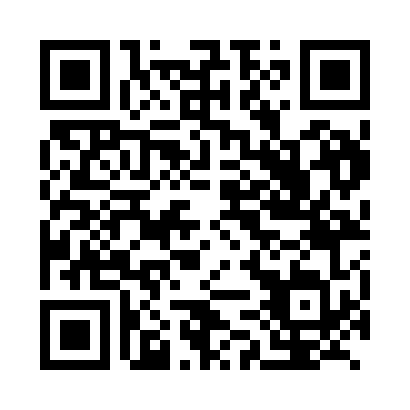 Prayer times for Boanda, CameroonWed 1 May 2024 - Fri 31 May 2024High Latitude Method: NonePrayer Calculation Method: Muslim World LeagueAsar Calculation Method: ShafiPrayer times provided by https://www.salahtimes.comDateDayFajrSunriseDhuhrAsrMaghribIsha1Wed4:486:0012:093:276:187:262Thu4:475:5912:093:276:187:263Fri4:475:5912:093:286:197:274Sat4:475:5912:093:286:197:275Sun4:465:5912:093:286:197:276Mon4:465:5912:093:296:197:277Tue4:465:5812:093:296:197:278Wed4:455:5812:083:296:197:279Thu4:455:5812:083:296:197:2810Fri4:455:5812:083:306:197:2811Sat4:455:5812:083:306:197:2812Sun4:445:5812:083:306:197:2813Mon4:445:5812:083:316:197:2814Tue4:445:5712:083:316:197:2915Wed4:445:5712:083:316:197:2916Thu4:445:5712:083:316:207:2917Fri4:435:5712:083:326:207:2918Sat4:435:5712:083:326:207:2919Sun4:435:5712:093:326:207:3020Mon4:435:5712:093:336:207:3021Tue4:435:5712:093:336:207:3022Wed4:435:5712:093:336:207:3123Thu4:435:5712:093:336:217:3124Fri4:425:5712:093:346:217:3125Sat4:425:5712:093:346:217:3126Sun4:425:5712:093:346:217:3227Mon4:425:5712:093:356:217:3228Tue4:425:5712:093:356:227:3229Wed4:425:5712:093:356:227:3230Thu4:425:5712:103:356:227:3331Fri4:425:5712:103:366:227:33